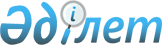 Об утверждении кандидатур на квотные должности в Секретариате Комиссии таможенного союза от Российской Федерации
					
			Утративший силу
			
			
		
					Решение Комиссии таможенного союза от 21 октября 2009 года № 111. Утратило силу решением Коллегии Евразийской экономической комиссии от 17 июля 2018 года № 112.
      Сноска. Утратило силу решением Коллегии Евразийской экономической комиссии от 17.07.2018 № 112 (вступает в силу по истечении 30 календарных дней с даты его официального опубликования).
      Комиссия таможенного союза решила:
      Утвердить на квотные должности в Секретариате Комиссии таможенного союза по представлению Правительства Российской Федерации:
      Бандура Елену Васильевну - директором Департамента торговой политики;
      Слюсарь Наталью Борисовну - директором Правового департамента;
      Халевинского Игоря Васильевича-директором Административного департамента;
      Диянского Андрея Вадимовича - заместителем директора Департамента финансовой политики;
      Рыбакова Евгения Васильевича - заместителем директора Департамента таможенного администрирования.
      Члены Комиссии Таможенного союза:
					© 2012. РГП на ПХВ «Институт законодательства и правовой информации Республики Казахстан» Министерства юстиции Республики Казахстан
				
От Республики
Беларусь
От Республики
Казахстан
От Российской
Федерации
А. Кобяков
У. Шукеев
И. Шувалов